Advanced Higher Mathematics		Unit 1		Check List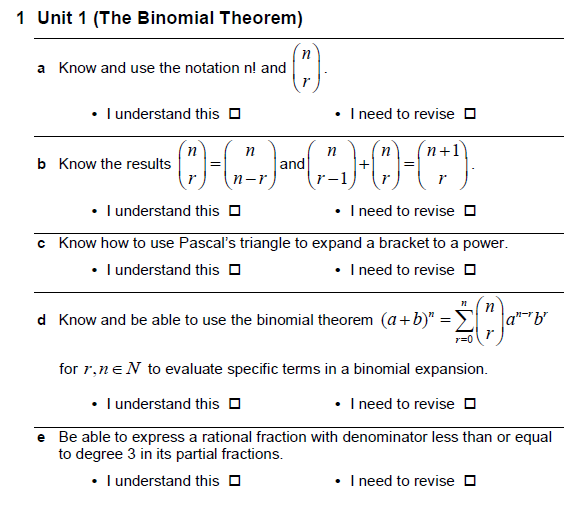 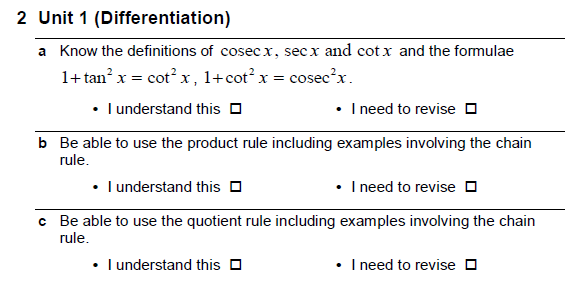 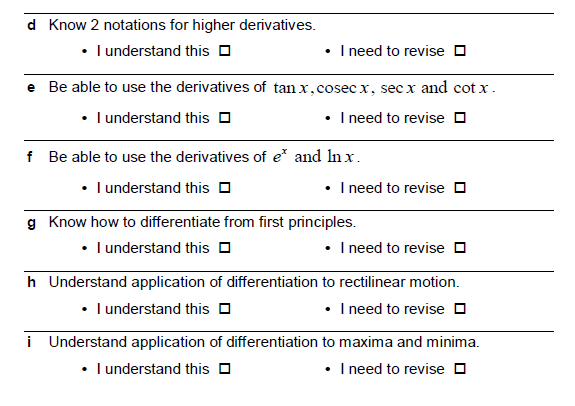 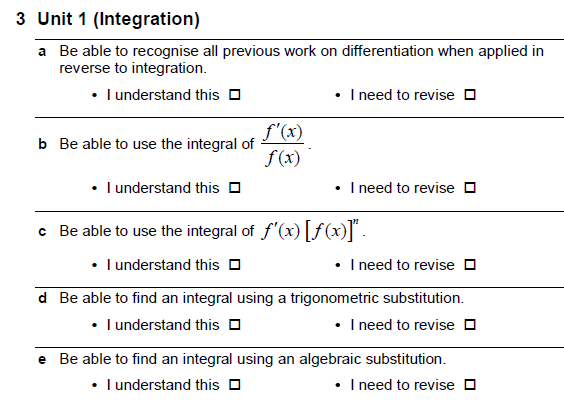 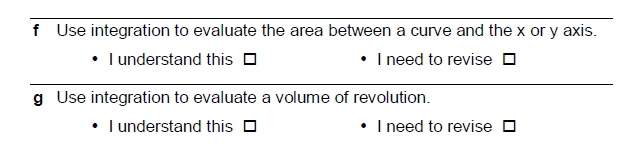 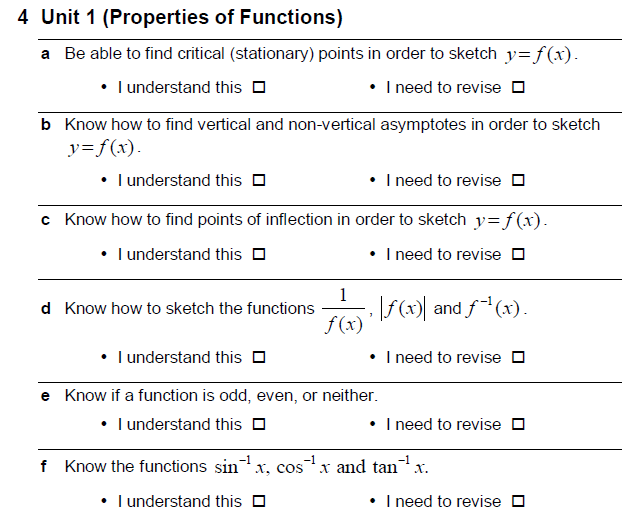 I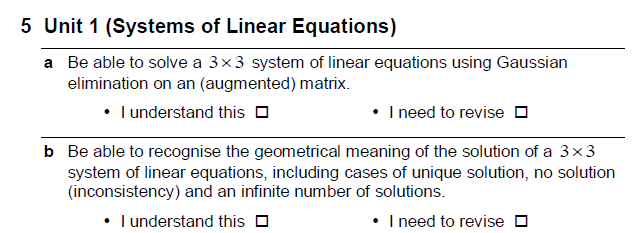 